ALLEGATO D) (riferito all’articolo 17)Programma di Sviluppo Rurale 2014-2020Regione autonoma Friuli Venezia GiuliaDomanda per l’accesso al PSR mediante Progetto di FilieraAlla REGIONE AUTONOMA FRIULI VENEZIA GIULIADirezione centrale risorse agricole, forestali e itticheServizio competitività sistema agro alimentareVia Sabbadini, 3133100 UDINETrasmessa mediante PEC a   competitivita@certregione.fvg.itIl sottoscritto:Partecipante diretto 2Legale rappresentantedell’azienda/impresa/associazionePartecipante diretto 3Legale rappresentantedell’azienda/impresa/associazionePartecipante diretto 4Legale rappresentantedell’azienda/impresa/associazionePartecipante diretto 5Legale rappresentantedell’azienda/impresa/associazionePartecipante diretto 6Legale rappresentantedell’azienda/impresa/associazionePartecipante diretto 7Legale rappresentantedell’azienda/impresa/associazione……..Partecipante indiretto Legale rappresentantedell’azienda/impresa/associazione………chiededi accedere al Programma di Sviluppo Rurale 2014-2020 della Regione autonoma Friuli Venezia Giulia con accesso mediante Progetto di Filiera, di cui all’articolo 8 comma 1 lettera b) del Regolamento di attuazione per le misure connesse agli investimenti del PSR 2014-2020 (D.P.Reg. 7 luglio 2016, n. 0141/Pres.).A tale fine dichiara che:1. l’aggregazione tra i partecipanti diretti e indiretti è stata costituita con la seguente forma giuridica2. il settore produttivo della filiera e delle aziende agricole di produzione primaria partecipanti diretti è il seguente:3. l’orientamento produttivo della filiera, con riferimento all’articolo 13, comma 1 del bando, è il seguente:4. il prodotto filiera è il seguente_________________________________________________________________________________________________;5. Il costo previsto per la realizzazione del Progetto di Filiera, declinato per partecipante diretto, indiretto e per tipologia di intervento del PSR 2014- 2020 è il seguente:. che il Progetto di Filiera possiede i requisiti di ammissibilità previsti dal bando;di essere in possesso dei requisiti di ammissibilità richiesti al Capofila;Alla presente domanda di Progetto di Filiera è allegata la seguente documentazione:fotocopia non autenticata di un documento di identità del sottoscrittore in corso di validità;fotocopia dell’accordo di filiera;relazione a firma del capofila redatta secondo quanto disposto dall’articolo 18 comma 1lettera b) del bando.Data ……………………Il beneficiario, ai sensi delle vigenti disposizioni comunitarie e nazionali con l'apposizione della firma sottostante:- dichiara di aver preso visione delle disposizioni sul trattamento dei dati personali ai sensi dell’art. 13 del D.Lgs. 196/2003;- autorizza il trattamento dei dati conferiti, inclusi eventuali dati personali di natura sensibile o giudiziaria, ottenuti anche tramite eventuali allegati e/o altra documentazione accessoria, per le finalità istituzionali.Firma ……………………………..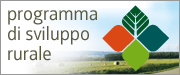 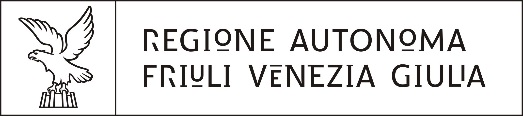 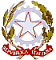 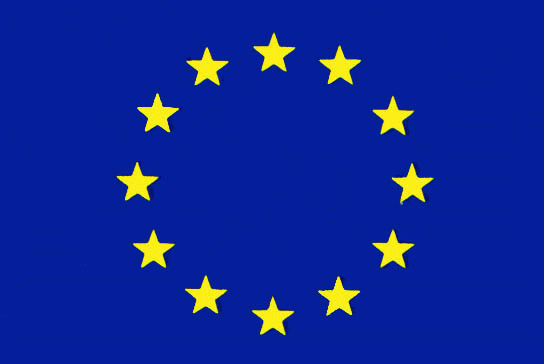     Ministero delle politiche    agricole e forestali    Ministero delle politiche    agricole e forestali        Unione europea        Unione europeaCognomeCognomeNomeNomeNomeData di nascitaData di nascitaComune di nascitaComune di nascitaComune di nascitaProv. Prov. Residente in (via, piazza,..)Residente in (via, piazza,..)n.Comune di Comune di Comune di Prov. Prov. Codice fiscaleCodice fiscaleIn qualità di capofila del Progetto di Filieradenominatocostituito a seguito della sottoscrizione in data ______________ dell’accordo di filiera, allegato alla presente domanda, tra i seguenti partecipanti diretti:Partecipante diretto Capofila 1 In qualità di capofila del Progetto di Filieradenominatocostituito a seguito della sottoscrizione in data ______________ dell’accordo di filiera, allegato alla presente domanda, tra i seguenti partecipanti diretti:Partecipante diretto Capofila 1 In qualità di capofila del Progetto di Filieradenominatocostituito a seguito della sottoscrizione in data ______________ dell’accordo di filiera, allegato alla presente domanda, tra i seguenti partecipanti diretti:Partecipante diretto Capofila 1 In qualità di capofila del Progetto di Filieradenominatocostituito a seguito della sottoscrizione in data ______________ dell’accordo di filiera, allegato alla presente domanda, tra i seguenti partecipanti diretti:Partecipante diretto Capofila 1 In qualità di capofila del Progetto di Filieradenominatocostituito a seguito della sottoscrizione in data ______________ dell’accordo di filiera, allegato alla presente domanda, tra i seguenti partecipanti diretti:Partecipante diretto Capofila 1 In qualità di capofila del Progetto di Filieradenominatocostituito a seguito della sottoscrizione in data ______________ dell’accordo di filiera, allegato alla presente domanda, tra i seguenti partecipanti diretti:Partecipante diretto Capofila 1 In qualità di capofila del Progetto di Filieradenominatocostituito a seguito della sottoscrizione in data ______________ dell’accordo di filiera, allegato alla presente domanda, tra i seguenti partecipanti diretti:Partecipante diretto Capofila 1 In qualità di capofila del Progetto di Filieradenominatocostituito a seguito della sottoscrizione in data ______________ dell’accordo di filiera, allegato alla presente domanda, tra i seguenti partecipanti diretti:Partecipante diretto Capofila 1 In qualità di capofila del Progetto di Filieradenominatocostituito a seguito della sottoscrizione in data ______________ dell’accordo di filiera, allegato alla presente domanda, tra i seguenti partecipanti diretti:Partecipante diretto Capofila 1 In qualità di capofila del Progetto di Filieradenominatocostituito a seguito della sottoscrizione in data ______________ dell’accordo di filiera, allegato alla presente domanda, tra i seguenti partecipanti diretti:Partecipante diretto Capofila 1 In qualità di capofila del Progetto di Filieradenominatocostituito a seguito della sottoscrizione in data ______________ dell’accordo di filiera, allegato alla presente domanda, tra i seguenti partecipanti diretti:Partecipante diretto Capofila 1 In qualità di capofila del Progetto di Filieradenominatocostituito a seguito della sottoscrizione in data ______________ dell’accordo di filiera, allegato alla presente domanda, tra i seguenti partecipanti diretti:Partecipante diretto Capofila 1 CUAA (codice fiscale)CUAA (codice fiscale)PARTITA IVACognome o Ragione socialeCognome o Ragione socialeNomeResidenza o sede legale in Residenza o sede legale in Comune di Prov.Prov.Prov.Prov.TelefonoTelefonoCellulare Indirizzo emailIndirizzo emailSettore della filieraSettore della filiera produzione produzione produzione produzione produzioneIndirizzo PECIndirizzo PECSettore della filieraSettore della filiera prima lavorazione / trasformazione prima lavorazione / trasformazione prima lavorazione / trasformazione prima lavorazione / trasformazione prima lavorazione / trasformazioneIndirizzo PECIndirizzo PECSettore della filieraSettore della filiera commercializzazione / promozione commercializzazione / promozione commercializzazione / promozione commercializzazione / promozione commercializzazione / promozioneDOMANDA DI SOSTEGNO, CON ACCESSO  SINGOLO  INTEGRATO,  PRESENTATA CON PEC DI DATA __________________DOMANDA DI SOSTEGNO, CON ACCESSO  SINGOLO  INTEGRATO,  PRESENTATA CON PEC DI DATA __________________DOMANDA DI SOSTEGNO, CON ACCESSO  SINGOLO  INTEGRATO,  PRESENTATA CON PEC DI DATA __________________DOMANDA DI SOSTEGNO, CON ACCESSO  SINGOLO  INTEGRATO,  PRESENTATA CON PEC DI DATA __________________DOMANDA DI SOSTEGNO, CON ACCESSO  SINGOLO  INTEGRATO,  PRESENTATA CON PEC DI DATA __________________DOMANDA DI SOSTEGNO, CON ACCESSO  SINGOLO  INTEGRATO,  PRESENTATA CON PEC DI DATA __________________DOMANDA DI SOSTEGNO, CON ACCESSO  SINGOLO  INTEGRATO,  PRESENTATA CON PEC DI DATA __________________DOMANDA DI SOSTEGNO, CON ACCESSO  SINGOLO  INTEGRATO,  PRESENTATA CON PEC DI DATA __________________DOMANDA DI SOSTEGNO, CON ACCESSO  SINGOLO  INTEGRATO,  PRESENTATA CON PEC DI DATA __________________DOMANDA DI SOSTEGNO, CON ACCESSO  SINGOLO  INTEGRATO,  PRESENTATA CON PEC DI DATA __________________DOMANDA DI SOSTEGNO, CON ACCESSO  SINGOLO  INTEGRATO,  PRESENTATA CON PEC DI DATA __________________DOMANDA DI SOSTEGNO, CON ACCESSO  SINGOLO  INTEGRATO,  PRESENTATA CON PEC DI DATA __________________DOMANDA DI SOSTEGNO, CON ACCESSO  SINGOLO  INTEGRATO,  PRESENTATA CON PEC DI DATA __________________DOMANDA DI SOSTEGNO, CON ACCESSO  SINGOLO  INTEGRATO,  PRESENTATA CON PEC DI DATA __________________CognomeNomeData di nascitaComune di nascitaProv. Residente in (via, piazza, viale)n.Comune di Prov. Codice fiscaleCUAA (codice fiscale)PARTITA IVACognome o Ragione socialeNomeResidenza o sede legale in Comune di Prov.TelefonoCellulare Indirizzo emailSettore della filiera produzione produzioneIndirizzo PECSettore della filiera prima lavorazione / trasformazione prima lavorazione / trasformazioneIndirizzo PECSettore della filiera commercializzazione / promozione commercializzazione / promozioneDOMANDA DI SOSTEGNO, CON ACCESSO  SINGOLO  INTEGRATO,  PRESENTATA CON PEC DI DATA ________________DOMANDA DI SOSTEGNO, CON ACCESSO  SINGOLO  INTEGRATO,  PRESENTATA CON PEC DI DATA ________________DOMANDA DI SOSTEGNO, CON ACCESSO  SINGOLO  INTEGRATO,  PRESENTATA CON PEC DI DATA ________________DOMANDA DI SOSTEGNO, CON ACCESSO  SINGOLO  INTEGRATO,  PRESENTATA CON PEC DI DATA ________________DOMANDA DI SOSTEGNO, CON ACCESSO  SINGOLO  INTEGRATO,  PRESENTATA CON PEC DI DATA ________________DOMANDA DI SOSTEGNO, CON ACCESSO  SINGOLO  INTEGRATO,  PRESENTATA CON PEC DI DATA ________________CognomeNomeData di nascitaComune di nascitaProv. Residente in (via, piazza, viale)n.Comune di Prov. Codice fiscaleCUAA (codice fiscale)PARTITA IVACognome o Ragione socialeNomeResidenza o sede legale in Comune di Prov.TelefonoCellulare Indirizzo emailSettore della filiera produzione produzioneIndirizzo PECSettore della filiera prima lavorazione / trasformazione prima lavorazione / trasformazioneIndirizzo PECSettore della filiera commercializzazione / promozione commercializzazione / promozioneDOMANDA DI SOSTEGNO, CON ACCESSO  SINGOLO  INTEGRATO, PRESENTATA CON PEC DI DATA ________________DOMANDA DI SOSTEGNO, CON ACCESSO  SINGOLO  INTEGRATO, PRESENTATA CON PEC DI DATA ________________DOMANDA DI SOSTEGNO, CON ACCESSO  SINGOLO  INTEGRATO, PRESENTATA CON PEC DI DATA ________________DOMANDA DI SOSTEGNO, CON ACCESSO  SINGOLO  INTEGRATO, PRESENTATA CON PEC DI DATA ________________DOMANDA DI SOSTEGNO, CON ACCESSO  SINGOLO  INTEGRATO, PRESENTATA CON PEC DI DATA ________________DOMANDA DI SOSTEGNO, CON ACCESSO  SINGOLO  INTEGRATO, PRESENTATA CON PEC DI DATA ________________CognomeNomeData di nascitaComune di nascitaProv. Residente in (via, piazza, viale)n.Comune di Prov. Codice fiscaleCUAA (codice fiscale)PARTITA IVACognome o Ragione socialeNomeResidenza o sede legale in Comune di Prov.TelefonoCellulare Indirizzo emailSettore della filiera produzione produzioneIndirizzo PECSettore della filiera prima lavorazione / trasformazione prima lavorazione / trasformazioneIndirizzo PECSettore della filiera commercializzazione / promozione commercializzazione / promozioneDOMANDA DI SOSTEGNO, CON ACCESSO  SINGOLO  INTEGRATO, PRESENTATA CON PEC DI DATA ________________DOMANDA DI SOSTEGNO, CON ACCESSO  SINGOLO  INTEGRATO, PRESENTATA CON PEC DI DATA ________________DOMANDA DI SOSTEGNO, CON ACCESSO  SINGOLO  INTEGRATO, PRESENTATA CON PEC DI DATA ________________DOMANDA DI SOSTEGNO, CON ACCESSO  SINGOLO  INTEGRATO, PRESENTATA CON PEC DI DATA ________________DOMANDA DI SOSTEGNO, CON ACCESSO  SINGOLO  INTEGRATO, PRESENTATA CON PEC DI DATA ________________DOMANDA DI SOSTEGNO, CON ACCESSO  SINGOLO  INTEGRATO, PRESENTATA CON PEC DI DATA ________________CognomeNomeData di nascitaComune di nascitaProv. Residente in (via, piazza, viale)n.Comune di Prov. Codice fiscaleCUAA (codice fiscale)PARTITA IVACognome o Ragione socialeNomeResidenza o sede legale in Comune di Prov.TelefonoCellulare Indirizzo emailSettore della filiera produzione produzioneIndirizzo PECSettore della filiera prima lavorazione / trasformazione prima lavorazione / trasformazioneIndirizzo PECSettore della filiera commercializzazione / promozione commercializzazione / promozioneDOMANDA DI SOSTEGNO, CON ACCESSO  SINGOLO 0 INTEGRATO, PRESENTATA CON PEC DI DATA _______________DOMANDA DI SOSTEGNO, CON ACCESSO  SINGOLO 0 INTEGRATO, PRESENTATA CON PEC DI DATA _______________DOMANDA DI SOSTEGNO, CON ACCESSO  SINGOLO 0 INTEGRATO, PRESENTATA CON PEC DI DATA _______________DOMANDA DI SOSTEGNO, CON ACCESSO  SINGOLO 0 INTEGRATO, PRESENTATA CON PEC DI DATA _______________DOMANDA DI SOSTEGNO, CON ACCESSO  SINGOLO 0 INTEGRATO, PRESENTATA CON PEC DI DATA _______________DOMANDA DI SOSTEGNO, CON ACCESSO  SINGOLO 0 INTEGRATO, PRESENTATA CON PEC DI DATA _______________CognomeNomeData di nascitaComune di nascitaProv. Residente in (via, piazza, viale)n.Comune di Prov. Codice fiscaleCUAA (codice fiscale)PARTITA IVACognome o Ragione socialeNomeResidenza o sede legale in Comune di Prov.TelefonoCellulare Indirizzo emailSettore della filiera produzione produzioneIndirizzo PECSettore della filiera prima lavorazione / trasformazione prima lavorazione / trasformazioneIndirizzo PECSettore della filiera commercializzazione / promozione commercializzazione / promozioneDOMANDA DI SOSTEGNO, CON ACCESSO  SINGOLO  INTEGRATO, PRESENTATA CON PEC DI DATA ________________DOMANDA DI SOSTEGNO, CON ACCESSO  SINGOLO  INTEGRATO, PRESENTATA CON PEC DI DATA ________________DOMANDA DI SOSTEGNO, CON ACCESSO  SINGOLO  INTEGRATO, PRESENTATA CON PEC DI DATA ________________DOMANDA DI SOSTEGNO, CON ACCESSO  SINGOLO  INTEGRATO, PRESENTATA CON PEC DI DATA ________________DOMANDA DI SOSTEGNO, CON ACCESSO  SINGOLO  INTEGRATO, PRESENTATA CON PEC DI DATA ________________DOMANDA DI SOSTEGNO, CON ACCESSO  SINGOLO  INTEGRATO, PRESENTATA CON PEC DI DATA ________________CognomeNomeData di nascitaComune di nascitaProv. Residente in (via, piazza, viale)n.Comune di Prov. Codice fiscaleCUAA (codice fiscale)PARTITA IVACognome o Ragione socialeNomeResidenza o sede legale in Comune di Prov.TelefonoCellulare Indirizzo emailSettore della filiera produzione produzioneIndirizzo PECSettore della filiera prima lavorazione / trasformazione prima lavorazione / trasformazioneIndirizzo PECSettore della filiera commercializzazione / promozione commercializzazione / promozioneDOMANDA DI SOSTEGNO, CON ACCESSO  SINGOLO  INTEGRATO,  PRESENTATA CON PEC DI DATA __________________DOMANDA DI SOSTEGNO, CON ACCESSO  SINGOLO  INTEGRATO,  PRESENTATA CON PEC DI DATA __________________DOMANDA DI SOSTEGNO, CON ACCESSO  SINGOLO  INTEGRATO,  PRESENTATA CON PEC DI DATA __________________DOMANDA DI SOSTEGNO, CON ACCESSO  SINGOLO  INTEGRATO,  PRESENTATA CON PEC DI DATA __________________DOMANDA DI SOSTEGNO, CON ACCESSO  SINGOLO  INTEGRATO,  PRESENTATA CON PEC DI DATA __________________DOMANDA DI SOSTEGNO, CON ACCESSO  SINGOLO  INTEGRATO,  PRESENTATA CON PEC DI DATA __________________CognomeNomeData di nascitaComune di nascitaProv. Residente in (via, piazza, viale)n.Comune di Prov. Codice fiscaleCUAA (codice fiscale)PARTITA IVACognome o Ragione socialeNomeResidenza o sede legale in Comune di Prov.TelefonoCellulare Indirizzo emailSettore della filiera produzione produzioneIndirizzo PECSettore della filiera prima lavorazione / trasformazione prima lavorazione / trasformazioneIndirizzo PECSettore della filiera commercializzazione / promozione commercializzazione / promozione associazione di Organizzazione di Produttori   Organizzazione di Produttori riconosciute   cooperative agricole e loro consorzi non associate ad Organizzazioni di Produttori consorzi di tutela del prodotto altre forme__________________________________ Colture pregiate    Cereali proteoleaginose Zootecnica da carne, apicoltura, con esclusione degli allevamenti di ovaiole   Lattiero caseario e zootecnia da latte prodotti biologici nuovi o esistenti (lettera a) finalizzate alla produzione di nuovi prodotti alimentari umani (lettera f) con un forte radicamento e riconoscibilità territoriale compresa AQUA (lettera b) green economy (lettera g) relative a prodotti che intendono aderire o che già aderiscono ai regimi di qualità di cui all’art. 16, comma 1, lettera b) del reg. (UE) 1305/2013 (lettera c) produzioni agricole no food (lettera h) che già aderiscono o intendono aderire a regimi di certificazione (lettera d) altri orientamenti (lettera i)________________________  finalizzate alla promozione dell’export e/o all’internazionalizzazione dei prodotti e/o al potenziamento dell’attività di commercializzazione sui mercati interni (UE) e/o esteri (lettera e) altri orientamenti (lettera i)________________________ Nominativo Partecipanti direttiServizio sceltoTipologia di interventoTipologia di interventoTipologia di interventoTipologia di interventoTipologia di interventoTipologia di interventoTipologia di interventoTipologia di interventoTipologia di interventoTipologia di interventoTOTALE PARTECIPANTE DIRETTOTOTALE PARTECIPANTE DIRETTONominativo Partecipanti direttiServizio scelto3.23.24.1.14.1.14.1.24.1.24.24.26.4.36.4.3TOTALE PARTECIPANTE DIRETTOTOTALE PARTECIPANTE DIRETTONominativo Partecipanti direttiServizio sceltoCosto previstoSostegno richiestoCosto previstoSostegno richiestoCosto previstoSostegno richiestoCosto previstoSostegno richiestoCosto previstoSostegno richiestoCOSTO PREVISTOSOSTEGNO RICHIESTO1 CAPOFILA F  C2 F  C3 F  C4 F  C5 F  C6 F  C7 F  C……TOTALE PROGETTO DI FILIERA PARTECIPANTI DIRETTITOTALE PROGETTO DI FILIERA PARTECIPANTI DIRETTITOTALE PROGETTO DI FILIERA PARTECIPANTI DIRETTITOTALE PROGETTO DI FILIERA PARTECIPANTI DIRETTITOTALE PROGETTO DI FILIERA PARTECIPANTI DIRETTITOTALE PROGETTO DI FILIERA PARTECIPANTI DIRETTITOTALE PROGETTO DI FILIERA PARTECIPANTI DIRETTITOTALE PROGETTO DI FILIERA PARTECIPANTI DIRETTITOTALE PROGETTO DI FILIERA PARTECIPANTI DIRETTITOTALE PROGETTO DI FILIERA PARTECIPANTI DIRETTITOTALE PROGETTO DI FILIERA PARTECIPANTI DIRETTITOTALE PROGETTO DI FILIERA PARTECIPANTI DIRETTINominativo partecipanti indirettiNominativo partecipanti indirettiIntervento previstoIntervento previstoIntervento previstoIntervento previstoIntervento previstoIntervento previstoIntervento previstoIntervento previstoIntervento previstoIntervento previstoCOSTO PREVISTO1122…..…..TOTALE PROGETTO DI FILIERA PARTECIPANTI INDIRETTITOTALE PROGETTO DI FILIERA PARTECIPANTI INDIRETTITOTALE PROGETTO DI FILIERA PARTECIPANTI INDIRETTITOTALE PROGETTO DI FILIERA PARTECIPANTI INDIRETTITOTALE PROGETTO DI FILIERA PARTECIPANTI INDIRETTITOTALE PROGETTO DI FILIERA PARTECIPANTI INDIRETTITOTALE PROGETTO DI FILIERA PARTECIPANTI INDIRETTITOTALE PROGETTO DI FILIERA PARTECIPANTI INDIRETTITOTALE PROGETTO DI FILIERA PARTECIPANTI INDIRETTITOTALE PROGETTO DI FILIERA PARTECIPANTI INDIRETTITOTALE PROGETTO DI FILIERA PARTECIPANTI INDIRETTITOTALE PROGETTO DI FILIERA PARTECIPANTI INDIRETTITOTALE COMPLESSIVO PROGETTO DI FILIERATOTALE COMPLESSIVO PROGETTO DI FILIERATOTALE COMPLESSIVO PROGETTO DI FILIERATOTALE COMPLESSIVO PROGETTO DI FILIERATOTALE COMPLESSIVO PROGETTO DI FILIERATOTALE COMPLESSIVO PROGETTO DI FILIERATOTALE COMPLESSIVO PROGETTO DI FILIERATOTALE COMPLESSIVO PROGETTO DI FILIERATOTALE COMPLESSIVO PROGETTO DI FILIERATOTALE COMPLESSIVO PROGETTO DI FILIERATOTALE COMPLESSIVO PROGETTO DI FILIERATOTALE COMPLESSIVO PROGETTO DI FILIERA